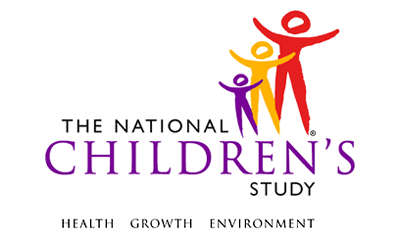 30M Questionnaire - Adult*This instrument is OMB-approved for multi-mode administration but this version of the instrument is designed for administration in this/these mode(s) only.This page intentionally left blank.30M Questionnaire - AdultTABLE OF CONTENTSGENERAL PROGRAMMER INSTRUCTIONS:	1SOCIAL SUPPORT	3MENTORING OR PARENT SUPPORT	9PARENTAL STRESS	11This page intentionally left blank.30M Questionnaire - AdultGENERAL PROGRAMMER INSTRUCTIONS:WHEN PROGRAMMING INSTRUMENTS, VALIDATE FIELD LENGTHS AND TYPES AGAINST THE MDES TO ENSURE DATA COLLECTION RESPONSES DO NOT EXCEED THOSE OF THE MDES.  SOME GENERAL ITEM LIMITS USED ARE AS FOLLOWS: Instrument Guidelines for Participant and Respondent IDs:PRENATALLY, THE P_ID IN THE MDES HEADER IS THAT OF THE PARTICIPANT (E.G. THE NON-PREGNANT WOMAN, PREGNANT WOMAN, OR THE FATHER).	POSTNATALLY, A RESPONDENT ID WILL BE USED IN ADDITION TO THE PARTICIPANT ID BECAUSE SOMEBODY OTHER THAN THE PARTICIPANT MAY BE COMPLETING THE INTERVIEW. FOR EXAMPLE, THE PARTICIPANT MAY BE THE CHILD AND THE RESPONDENT MAY BE THE MOTHER, FATHER, OR ANOTHER CAREGIVER.  THEREFORE, MDES VERSION 2.2 AND ALL FUTURE VERSIONS CONTAIN A R_P_ID (RESPONDENT PARTICIPANT ID) HEADER FIELD FOR EACH POST-BIRTH INSTRUMENT.  THIS WILL ALLOW ROCs TO INDICATE WHETHER THE RESPONDENT IS SOMEBODY OTHER THAN THE PARTICIPANT ABOUT WHOM THE QUESTIONS ARE BEING ASKED. A REMINDER:  ALL RESPONDENTS MUST BE CONSENTED AND HAVE RECORDS IN THE PERSON, PARTICIPANT, PARTICIPANT_CONSENT AND LINK_PERSON_PARTICIPANT TABLES, WHICH CAN BE PRELOADED INTO EACH INSTRUMENT.  ADDITIONALLY, IN POST-BIRTH QUESTIONNAIRES WHERE THERE IS THE ABILITY TO LOOP THROUGH A SET OF QUESTIONS FOR MULTIPLE CHILDREN, IT IS IMPORTANT TO CAPTURE AND STORE THE CORRECT CHILD P_ID ALONG WITH THE LOOP INFORMATION.  IN THE MDES VARIABLE LABEL/DEFINITION COLUMN, THIS IS INDICATED AS FOLLOWS:  EXTERNAL IDENTIFIER: PARTICIPANT ID FOR CHILD DETAIL.SOCIAL SUPPORT(TIME_STAMP_SS_ST).SS01000. Please tell me how much you agree or disagree with the following statements.SS02000/(SPECIAL_PERSON_AROUND). There is a special person who is around when I am in need.SS03000/(SPECIAL_PERSON_SHARE). There is a special person with whom I can share my joys and sorrows. SS04000/(FAMILY_HELP). My family really tries to help me.SS05000/(EMOTIONAL_HELP). I get the emotional help I need from my family.SS06000/(SPECIAL_PERSON_COMFORT). I have a special person who is a source of comfort to me. SS07000/(FRIENDS_HELP). My friends really try to help me.SS08000/(FRIENDS_COUNT). I can count on my friends when things go wrong.SS09000/(FAMILY_TALK). I can talk about my problems with my family.SS10000/(FRIENDS_SHARE). I have friends with whom I can share joys and sorrows.SS11000/(PERSON_CARING). There is a person in my life who cares about my feelings.SS12000/(FAMILY_DECISIONS). My family is willing to help me make decisions.SS13000/(FRIENDS_PROBLEMS). I can talk about my problems with my friends.(TIME_STAMP_SS_ET).MENTORING OR PARENT SUPPORT(TIME_STAMP_MOP_ST).MOP01000/(PARENT_SUPP_ANY). In the past 6 months have you or anyone in your household received any type of parenting support, training, or mentoring, such as from a nurse, a doctor, a neighbor, or your mother or mother-in-law?MOP02000/(PARENT_SUPP_CLASSES). Did you attend any parenting classes, workshops, or conferences? MOP03000/(PARENT_SUPP_GROUP). Did you participate in a parent support group?MOP04000/(PARENT_SUPP_COUNSEL). Did you seek counseling from a mental health, healthcare, or other professional , such as a member of the clergy to discuss parenting issues?MOP05000/(PARENT_SUPP_BOOKS). Did you receive parenting information from books, magazines, or instructional videos or DVDs?MOP06000/(PARENT_SUPP_FRIEND). Do you have a friend, neighbor, or family member who you can go to for parenting advice or guidance?(TIME_STAMP_MOP_ET).PARENTAL STRESS(TIME_STAMP_PS_ST).PS01000. Now I would like to ask you a few questions about your feelings and thoughts during the last month.  In each case, you will be asked to indicate how often you felt or thought a certain wayPS02000/(UPSET_UNEXPECTED). In the last month, how often have you been upset because of something that happened unexpectedly?PS03000/(CONTROL_LIFE). In the last month, how often have you felt that you were unable to control the important things in your life?PS04000/(STRESSED). In the last month, how often have you felt nervous and “stressed”?PS05000/(HANDLE_PROBLEMS). In the last month, how often have you felt confident about your ability to handle your personal problems?PS06000/(GOING_YOUR_WAY). In the last month, how often have you felt that things were going your way?PS07000/(NOT_COPE). In the last month, how often have you found that you could not cope with all the things that you had to do?PS08000/(CONTROL_IRRITATIONS). In the last month, how often have you been able to control irritations in your life?PS09000/(TOP_THINGS). In the last month, how often have you felt that you were on top of things?PS10000/(OUTSIDE_CONTROL). In the last month, how often have you been angered because of things that were outside of your control?PS11000/(DIFFICULTIES_OVERCOME). In the last month, how often have you felt difficulties were piling up so high that you could not overcome them?(TIME_STAMP_PS_ET).Event Category:Time-BasedEvent:30MAdministration:N/AInstrument Target:Primary CaregiverInstrument Respondent:Primary CaregiverDomain:QuestionnaireDocument Category:QuestionnaireMethod:Data Collector AdministeredMode (for this instrument*):In-Person, CAI;
Phone, CAIOMB Approved Modes:In-Person, CAI;
Phone, CAI;
Web-Based, CAIEstimated Administration Time:6 minutesMultiple Child/Sibling Consideration:Per EventSpecial Considerations:N/AVersion:1.0MDES Release:4.0DATA ELEMENT FIELDSMAXIMUM CHARACTERS PERMITTEDDATA TYPEPROGRAMMER INSTRUCTIONSADDRESS AND EMAIL FIELDS100CHARACTERUNIT AND PHONE FIELDS10CHARACTER_OTH AND COMMENT FIELDS255CHARACTERLimit text to 255 charactersFIRST NAME AND LAST NAME30CHARACTERLimit text to 30 charactersALL ID FIELDS36CHARACTERZIP CODE5NUMERICZIP CODE LAST FOUR4NUMERICCITY50CHARACTERDOB AND ALL OTHER DATE FIELDS (E.G., DT, DATE, ETC.)10NUMERICCHARACTERDISPLAY AS MM/DD/YYYYSTORE AS YYYY-MM-DDHARD EDITS:MM MUST EQUAL 01 TO 12DD  MUST EQUAL 01 TO 31YYYY MUST BE BETWEEN 1900 AND CURRENT YEAR.TIME VARIABLESTWO-DIGIT HOUR AND TWO-DIGIT MINUTE, AM/PM DESIGNATIONNUMERICHARD EDITS:HOURS MUST BE BETWEEN 00 AND 12; MINUTES MUST BE BETWEEN 00 AND 59PROGRAMMER INSTRUCTIONSINSERT DATE/TIME STAMPPRELOAD PARTICIPANT ID (P_ID) FOR ADULT CAREGIVER.INTERVIEWER INSTRUCTIONSIF USING SHOWCARDS, DO NOT READ RESPONSE OPTIONS AND REFER TO APPROPRIATE SHOWCARD.IF NOT USING SHOWCARDS, SAY "Do you..." AT END OF QUESTION AND READ RESPONSE OPTIONS.LabelCodeGo ToSTRONGLY DISAGREE1DISAGREE2AGREE3STRONGLY AGREE4REFUSED-1DON'T KNOW-2SOURCEMultidimensional Scale of Perceived Social Support (MSPSS)INTERVIEWER INSTRUCTIONSIF USING SHOWCARDS, DO NOT READ RESPONSE OPTIONS AND REFER TO APPROPRIATE SHOWCARD.IF NOT USING SHOWCARDS, SAY "Do you..." AT END OF QUESTION AND READ RESPONSE OPTIONS.LabelCodeGo ToSTRONGLY DISAGREE1DISAGREE2AGREE3STRONGLY AGREE4REFUSED-1DON'T KNOW-2SOURCEMultidimensional Scale of Perceived Social Support (MSPSS)INTERVIEWER INSTRUCTIONSIF USING SHOWCARDS, DO NOT READ RESPONSE OPTIONS AND REFER TO APPROPRIATE SHOWCARD.IF NOT USING SHOWCARDS, SAY "Do you..." AT END OF QUESTION AND READ RESPONSE OPTIONS.LabelCodeGo ToSTRONGLY DISAGREE1DISAGREE2AGREE3STRONGLY AGREE4REFUSED-1DON'T KNOW-2SOURCEMultidimensional Scale of Perceived Social Support (MSPSS)INTERVIEWER INSTRUCTIONSIF USING SHOWCARDS, DO NOT READ RESPONSE OPTIONS AND REFER TO APPROPRIATE SHOWCARD.IF NOT USING SHOWCARDS, SAY "Do you..." AT END OF QUESTION AND READ RESPONSE OPTIONS.LabelCodeGo ToSTRONGLY DISAGREE1DISAGREE2AGREE3STRONGLY AGREE4REFUSED-1DON'T KNOW-2SOURCEMultidimensional Scale of Perceived Social Support (MSPSS)INTERVIEWER INSTRUCTIONSIF USING SHOWCARDS, DO NOT READ RESPONSE OPTIONS AND REFER TO APPROPRIATE SHOWCARD.IF NOT USING SHOWCARDS, SAY "Do you..." AT END OF QUESTION AND READ RESPONSE OPTIONS.LabelCodeGo ToSTRONGLY DISAGREE1DISAGREE2AGREE3STRONGLY AGREE4REFUSED-1DON'T KNOW-2SOURCEMultidimensional Scale of Perceived Social Support (MSPSS)INTERVIEWER INSTRUCTIONSIF USING SHOWCARDS, DO NOT READ RESPONSE OPTIONS AND REFER TO APPROPRIATE SHOWCARD.IF NOT USING SHOWCARDS, SAY "Do you..." AT END OF QUESTION AND READ RESPONSE OPTIONS.LabelCodeGo ToSTRONGLY DISAGREE1DISAGREE2AGREE3STRONGLY AGREE4REFUSED-1DON'T KNOW-2SOURCEMultidimensional Scale of Perceived Social Support (MSPSS)INTERVIEWER INSTRUCTIONSIF USING SHOWCARDS, DO NOT READ RESPONSE OPTIONS AND REFER TO APPROPRIATE SHOWCARD.IF NOT USING SHOWCARDS, SAY "Do you..." AT END OF QUESTION AND READ RESPONSE OPTIONS.LabelCodeGo ToSTRONGLY DISAGREE1DISAGREE2AGREE3STRONGLY AGREE4REFUSED-1DON'T KNOW-2SOURCEMultidimensional Scale of Perceived Social Support (MSPSS)INTERVIEWER INSTRUCTIONSIF USING SHOWCARDS, DO NOT READ RESPONSE OPTIONS AND REFER TO APPROPRIATE SHOWCARD.IF NOT USING SHOWCARDS, SAY "Do you..." AT END OF QUESTION AND READ RESPONSE OPTIONS.LabelCodeGo ToSTRONGLY DISAGREE1DISAGREE2AGREE3STRONGLY AGREE4REFUSED-1DON'T KNOW-2SOURCEMultidimensional Scale of Perceived Social Support (MSPSS)INTERVIEWER INSTRUCTIONSIF USING SHOWCARDS, DO NOT READ RESPONSE OPTIONS AND REFER TO APPROPRIATE SHOWCARD.IF NOT USING SHOWCARDS, SAY "Do you..." AT END OF QUESTION AND READ RESPONSE OPTIONS.LabelCodeGo ToSTRONGLY DISAGREE1DISAGREE2AGREE3STRONGLY AGREE4REFUSED-1DON'T KNOW-2SOURCEMultidimensional Scale of Perceived Social Support (MSPSS)INTERVIEWER INSTRUCTIONSIF USING SHOWCARDS, DO NOT READ RESPONSE OPTIONS AND REFER TO APPROPRIATE SHOWCARD.IF NOT USING SHOWCARDS, SAY "Do you..." AT END OF QUESTION AND READ RESPONSE OPTIONS.LabelCodeGo ToSTRONGLY DISAGREE1DISAGREE2AGREE3STRONGLY AGREE4REFUSED-1DON'T KNOW-2SOURCEMultidimensional Scale of Perceived Social Support (MSPSS)INTERVIEWER INSTRUCTIONSIF USING SHOWCARDS, DO NOT READ RESPONSE OPTIONS AND REFER TO APPROPRIATE SHOWCARD.IF NOT USING SHOWCARDS, SAY "Do you..." AT END OF QUESTION AND READ RESPONSE OPTIONS.LabelCodeGo ToSTRONGLY DISAGREE1DISAGREE2AGREE3STRONGLY AGREE4REFUSED-1DON'T KNOW-2SOURCEMultidimensional Scale of Perceived Social Support (MSPSS)INTERVIEWER INSTRUCTIONSIF USING SHOWCARDS, DO NOT READ RESPONSE OPTIONS AND REFER TO APPROPRIATE SHOWCARD.IF NOT USING SHOWCARDS, SAY "Do you..." AT END OF QUESTION AND READ RESPONSE OPTIONS.LabelCodeGo ToSTRONGLY DISAGREE1DISAGREE2AGREE3STRONGLY AGREE4REFUSED-1DON'T KNOW-2SOURCEMultidimensional Scale of Perceived Social Support (MSPSS)PROGRAMMER INSTRUCTIONSINSERT DATE/TIME STAMPPROGRAMMER INSTRUCTIONSINSERT DATE/TIME STAMPLabelCodeGo ToYES1NO2PARENT_SUPP_FRIENDREFUSED-1PARENT_SUPP_FRIENDDON'T KNOW-2PARENT_SUPP_FRIENDSOURCENational Children’s Study, Vanguard PhaseLabelCodeGo ToYES1NO2REFUSED-1DON'T KNOW-2SOURCENational Children’s Study, Vanguard PhaseLabelCodeGo ToYES1NO2REFUSED-1DON'T KNOW-2SOURCENational Children’s Study, Vanguard PhaseLabelCodeGo ToYES1NO2REFUSED-1DON'T KNOW-2SOURCENational Children’s Study, Vanguard PhaseLabelCodeGo ToYES1NO2REFUSED-1DON'T KNOW-2SOURCENational Children’s Study, Vanguard PhaseLabelCodeGo ToYES1NO2REFUSED-1DON'T KNOW-2SOURCENational Children’s Study, Vanguard PhasePROGRAMMER INSTRUCTIONSINSERT DATE/TIME STAMPPROGRAMMER INSTRUCTIONSINSERT DATE/TIME STAMPSOURCECohen’s Perceived Stress Scale (PSS)INTERVIEWER INSTRUCTIONSIF USING SHOWCARDS, DO NOT READ RESPONSE OPTIONS AND REFER TO APPROPRIATE SHOWCARD.IF NOT USING SHOWCARDS, READ RESPONSE OPTIONS.LabelCodeGo ToNEVER1ALMOST NEVER2SOMETIMES3FAIRLY OFTEN4VERY OFTEN5REFUSED-1DON'T KNOW-2SOURCECohen’s Perceived Stress Scale (PSS)INTERVIEWER INSTRUCTIONSIF USING SHOWCARDS, DO NOT READ RESPONSE OPTIONS AND REFER TO APPROPRIATE SHOWCARD.IF NOT USING SHOWCARDS, READ RESPONSE OPTIONS.LabelCodeGo ToNEVER1ALMOST NEVER2SOMETIMES3FAIRLY OFTEN4VERY OFTEN5REFUSED-1DON'T KNOW-2SOURCECohen’s Perceived Stress Scale (PSS)INTERVIEWER INSTRUCTIONSIF USING SHOWCARDS, DO NOT READ RESPONSE OPTIONS AND REFER TO APPROPRIATE SHOWCARD.IF NOT USING SHOWCARDS, READ RESPONSE OPTIONS.LabelCodeGo ToNEVER1ALMOST NEVER2SOMETIMES3FAIRLY OFTEN4VERY OFTEN5REFUSED-1DON'T KNOW-2SOURCECohen’s Perceived Stress Scale (PSS)INTERVIEWER INSTRUCTIONSIF USING SHOWCARDS, DO NOT READ RESPONSE OPTIONS AND REFER TO APPROPRIATE SHOWCARD.IF NOT USING SHOWCARDS, READ RESPONSE OPTIONS.LabelCodeGo ToNEVER1ALMOST NEVER2SOMETIMES3FAIRLY OFTEN4VERY OFTEN5REFUSED-1DON'T KNOW-2SOURCECohen’s Perceived Stress Scale (PSS)INTERVIEWER INSTRUCTIONSIF USING SHOWCARDS, DO NOT READ RESPONSE OPTIONS AND REFER TO APPROPRIATE SHOWCARD.IF NOT USING SHOWCARDS, READ RESPONSE OPTIONS.LabelCodeGo ToNEVER1ALMOST NEVER2SOMETIMES3FAIRLY OFTEN4VERY OFTEN5REFUSED-1DON'T KNOW-2SOURCECohen’s Perceived Stress Scale (PSS)INTERVIEWER INSTRUCTIONSIF USING SHOWCARDS, DO NOT READ RESPONSE OPTIONS AND REFER TO APPROPRIATE SHOWCARD.IF NOT USING SHOWCARDS, READ RESPONSE OPTIONS.LabelCodeGo ToNEVER1ALMOST NEVER2SOMETIMES3FAIRLY OFTEN4VERY OFTEN5REFUSED-1DON'T KNOW-2SOURCECohen’s Perceived Stress Scale (PSS)INTERVIEWER INSTRUCTIONSIF USING SHOWCARDS, DO NOT READ RESPONSE OPTIONS AND REFER TO APPROPRIATE SHOWCARD.IF NOT USING SHOWCARDS, READ RESPONSE OPTIONS.LabelCodeGo ToNEVER1ALMOST NEVER2SOMETIMES3FAIRLY OFTEN4VERY OFTEN5REFUSED-1DON'T KNOW-2SOURCECohen’s Perceived Stress Scale (PSS)INTERVIEWER INSTRUCTIONSIF USING SHOWCARDS, DO NOT READ RESPONSE OPTIONS AND REFER TO APPROPRIATE SHOWCARD.IF NOT USING SHOWCARDS, READ RESPONSE OPTIONS.LabelCodeGo ToNEVER1ALMOST NEVER2SOMETIMES3FAIRLY OFTEN4VERY OFTEN5REFUSED-1DON'T KNOW-2SOURCECohen’s Perceived Stress Scale (PSS)INTERVIEWER INSTRUCTIONSIF USING SHOWCARDS, DO NOT READ RESPONSE OPTIONS AND REFER TO APPROPRIATE SHOWCARD.IF NOT USING SHOWCARDS, READ RESPONSE OPTIONS.LabelCodeGo ToNEVER1ALMOST NEVER2SOMETIMES3FAIRLY OFTEN4VERY OFTEN5REFUSED-1DON'T KNOW-2SOURCECohen’s Perceived Stress Scale (PSS)INTERVIEWER INSTRUCTIONSIF USING SHOWCARDS, DO NOT READ RESPONSE OPTIONS AND REFER TO APPROPRIATE SHOWCARD.IF NOT USING SHOWCARDS, READ RESPONSE OPTIONS.LabelCodeGo ToNEVER1ALMOST NEVER2SOMETIMES3FAIRLY OFTEN4VERY OFTEN5REFUSED-1DON'T KNOW-2SOURCECohen’s Perceived Stress Scale (PSS)PROGRAMMER INSTRUCTIONSINSERT DATE/TIME STAMP